Примерный список литературыдля  прочтения родителями детям 6 – 7 лет в соответствии с основной образовательной программой дошкольного образованияРусский фольклорПесенки:«Лиса рожью шла…»; «Чигарики-чок-чигарок…»;«Идет матушка-весна…»;«Когда солнышко взойдет, роса на землю падет…».Прибаутки:«Братцы, братцы!..»; «Федул, что губы надул?..»;«Ты пирог съел?»; «Где кисель — тут и сел»; «Глупый Иван...»; «Сбил-сколотил — вот колесо».Небылицы:«Богат Ермошка», «Вы послушайте, ребята».Сказки и былины:«Илья Муромец и Соловей-разбойник» (запись А. Гильфердинга, отрывок); «Василиса Прекрасная» (из сборника сказок А. Афанасьева);«Волк и лиса», обр. И. Соколова-Микитова; «Добрыня и Змей», пересказ Н. Колпаковой; «Садко» (запись П. Рыбникова, отрывок); «Семь Симеонов — семь работников», обр. И. Карнауховой; «Сынко-Филипко», пересказ Е. Поленовой;«Не плюй в колодец — пригодится воды напиться», обр. К. Ушинского.Фольклор народов мираПесенки«Перчатки», «Кораблик», пер с англ. С. Маршака; «Мы пошли по ельнику», пер. со швед. И. Токмаковой;«Что я видел», «Трое гуляк», пер. с франц. Н. Гернет и С. Гиппиус;«Ой, зачем ты, жаворонок…», укр., обр. Г. Литвака; «Улитка», молд., обр. И. Токмаковой.Сказки:Ш. Перро «Кот в сапогах», пер. Т. Габбе; «Айога», нанайск., обр. Д. Нагишкина; «Каждый свое получил», эстон., обр. М. Булатова; «Голубая птица», туркм., обр. А. Александровой и М. Туберовского; «Беляночка и Розочка», пер. с нем. Л. Кон;«Самый красивый наряд на свете», пер. с япон. В. Марковой.Произведения поэтов и писателей РоссииПоэзияЮ. Владимиров «Оркестр»; Г. Сапгир «Считалки, скороговорки»;П. Соловьева «День и ночь»;Н. Рубцов «Про зайца»; Э. Успенский «Страшная история», «Память»; А. Блок «На лугу»; С. Городецкий «Весенняя песенка»;В. Жуковский «Жаворонок» (в сокр.); Ф. Тютчев «Весенние воды»;А. Фет «Уж верба вся пушистая» (отрывок); Н. Заболоцкий «На реке».ПрозаА. Куприн «Слон»; М. Зощенко «Великие путешественники»; К. Коровин. «Белка» (в сокр.); С. Алексеев. «Первый ночной таран»;Н. Телешов «Уха» (в сокр.); Е. Воробьев «Обрывок провода»;Ю. Коваль «Русачок-травник», «Стожок»; Е. Носов «Как ворона на крыше заблудилась»; С. Романовский «На танцах».Литературные сказкиА. Пушкин. «Сказка о мертвой царевне и о семи богатырях»; А. Ремизов «Хлебный голос», «Гуси-лебеди»; К. Паустовский. «Теплый хлеб»; В. Даль «Старик-годовик»; П. Ершов. «Конек-Горбунок»; К. Ушинский «Слепая лошадь»; К. Драгунская «Лекарство от послушности»; И. Соколов-Микитов «Соль земли»; Г. Скребицкий «Всяк по-своему».Произведения поэтов и писателей разных странПоэзияЭ. Лир. «Лимерики» («Жил-был старичок из Гонконга…», «Жил-был старичок из Винчестера…», «Жила на горе старушонка…», «Один старикашка с косою…»), пер. с англ. Г. Кружкова.Литературные сказкиХ.К. Андерсен «Дюймовочка», «Гадкий утенок», пер. с дат. А. Ганзен;Ф. Зальтен «Бемби», пер. с нем. Ю. Нагибина;А. Линдгрен «Принцесса, не желающая играть в куклы», пер. со швед. Е. Соловьевой; С. Топелиус «Три ржаных колоска», пер. со швед. А. Любарской.Можно заучить наизусть следующие произведенияЯ. Аким «Апрель»; П. Воронько «Лучше нет родного края», пер. с укр. С. Маршака; Е. Благинина «Шинель»; Н. Гернет и Д. Хармс «Очень-очень вкусный пирог»;С. Есенин «Береза»; С. Маршак «Тает месяц молодой...»; Э. Мошковская «Добежали до вечера»; В. Орлов «Ты лети к нам, скворушка...»; П. Соловьева «Подснежник»Для чтения в лицахК. Аксаков «Лизочек»; А. Фройденберг «Великан и мышь», пер. с нем. Ю. Коринца; Д. Самойлов «У Слоненка день рождения» (отрывки);Л. Левин. «Сундук»; С. Маршак. «Кошкин дом» (отрывки).А так жеСказки:«Белая уточка», рус., из сборника сказок А. Афанасьева;«Мальчик с пальчик», из сказок Ш. Перро, пер. с фран. Б. Дехтерева.Поэзия:«Вот пришло и лето красное…», рус. нар. песенка;А. Блок «На лугу»; Н. Некрасов «Перед дождем» (в сокр.); А. Пушкин «За весной, красой природы…» (из поэмы «Цыганы»); А. Фет «Что за вечер…» (в сокр.); С. Черный «Перед сном», «Волшебник»; Э. Мошковская «Хитрые старушки», «Какие бывают подарки»; В. Берестов «Дракон»; Л. Фадеева «Зеркало в витрине»;И. Токмакова «Мне грустно»;Д. Хармс «Веселый старичок», «Иван Торопышкин»; М. Валек. «Мудрецы», пер. со словац. Р. Сефа.Проза:Д. Мамин-Сибиряк «Медведко»;А. Раскин «Как папа бросил мяч под автомобиль», «Как папа укрощал собачку»; М. Пришвин «Курица на столбах»; Ю. Коваль «Выстрел».Литературные сказки:А. Усачев «Про умную собачку Соню»; Б. Поттер «Сказка про Джемайму Нырнивлужу», пер. с англ. И. Токмаковой; М. Эме. «Краски», пер. с франц. И. Кузнецовой.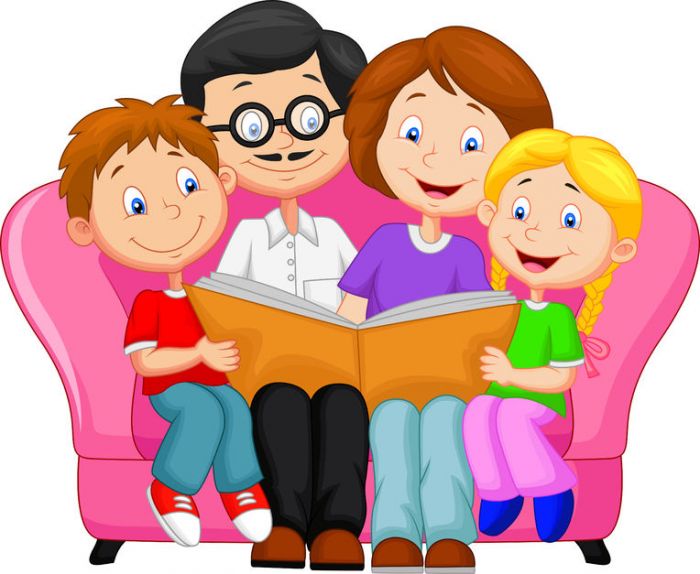 